SURVEY ON WASTE TREATMENT AND WASTE TRETMANT FACILITY CAPACITY FOR 2017The obligation for provide data is laid down in Article 26, and penalty provisions in Article 52 of the Law on Official Statistics (“Official Gazette of RS“, No 104/2009).Data will be used for statistical purposes only and will not be published in form of individual data. All data are subject to confidentiality.On ________________ 2018Printed in the Statistical office of the Republic of Serbia www.stat.gov.rsWaste treatment in 20171)2) Codes and names of waste are available on the website of the Statistical Office of the Republic of Serbia: www.stat.gov.rs, within the publication Methodological Guidelines accompanying the Questionnaire on waste.3) Quantity of generated waste must be equal to waste quantity in column 6 of the questionnaire on waste generated in 2017.Quantities of waste to be indicated in tonnes with three decimals. If the values are indicated in another unit, e.g. m3 or in pieces, and you cannot convert them into tonnes, indicate clearly the unit that you have used.INSTRUCTIONS for filling the questionnaire on waste treatment (ОТ-Т)1)In the Questionnaire on waste treatment (OT-T), legal entities that have the relevant permit for performing one or more activities regarding the waste management (collection, transport, storage, treatment, disposal) report on waste treated and further operations in 2017.Other legal entities that use or dispose waste generated in performing their activities also submit report on waste treatment in this questionnaire.Таble 1: Waste treatment in 2017Таble 2: Types of recovery and disposal operationsCharacteristics of waste treatment facilities for 2017 – Questionnaire OT-K/2017Таble 1. Characteristics of waste treatment facilities in 2017Instructions for filling the Questionnaire on the characteristics of waste treatment facilities (ОТ-К)1)Enterprises having a license for waste treatment or disposal report on the number and capacity of facilities in 2017 by means of the Questionnaire on the characteristics of waste treatment facilities (ОТ-К).Таble 1. Characteristics of waste treatment facilities in 20171) Questionnaire on waste treatment (ОТ-Т) and Questionnaire on the characteristics of waste treatment facilities (ОТ-К) are available on the website of the Statistical Office of the Republic of Serbia: www.stat.gov.rs.2) Rulebook on waste categories, assessment and classification (“Official Journal of the RS“, number 56/10).3) Меthodological instructions with the Questionnaire on waste2) are available on the website of the Statistical Office of the Republic of Serbia: www.stat.gov.rs.Questionnaire ОТ- Т and OT-KREPUBLIC OF SERBIAStatistical Office of the Republic of SerbiaLaw on Official Statistics, “Official Gazette”, No 104/2009REPUBLIC OF SERBIAStatistical Office of the Republic of SerbiaCode of the survey: 011061 and 0110631.Company name   Company name   Company name   Company name   Company name   (name of the legal person – local incorporated unit)(name of the legal person – local incorporated unit)(name of the legal person – local incorporated unit)(name of the legal person – local incorporated unit)(name of the legal person – local incorporated unit)(name of the legal person – local incorporated unit)(name of the legal person – local incorporated unit)(name of the legal person – local incorporated unit)(name of the legal person – local incorporated unit)(name of the legal person – local incorporated unit)(name of the legal person – local incorporated unit)(name of the legal person – local incorporated unit)(name of the legal person – local incorporated unit)(name of the legal person – local incorporated unit)(name of the legal person – local incorporated unit)(name of the legal person – local incorporated unit)(name of the legal person – local incorporated unit)(name of the legal person – local incorporated unit)(name of the legal person – local incorporated unit)(name of the legal person – local incorporated unit)(name of the legal person – local incorporated unit)(name of the legal person – local incorporated unit)2.Registration numberRegistration numberRegistration numberRegistration numberRegistration numberRegistration numberRegistration numberSequence number of the part of the legal person - local incorporated unit  Sequence number of the part of the legal person - local incorporated unit  Sequence number of the part of the legal person - local incorporated unit  Sequence number of the part of the legal person - local incorporated unit  Sequence number of the part of the legal person - local incorporated unit  Sequence number of the part of the legal person - local incorporated unit  Sequence number of the part of the legal person - local incorporated unit  Sequence number of the part of the legal person - local incorporated unit  Sequence number of the part of the legal person - local incorporated unit  Sequence number of the part of the legal person - local incorporated unit  Sequence number of the part of the legal person - local incorporated unit  Sequence number of the part of the legal person - local incorporated unit  Sequence number of the part of the legal person - local incorporated unit  Sequence number of the part of the legal person - local incorporated unit  Sequence number of the part of the legal person - local incorporated unit  Sequence number of the part of the legal person - local incorporated unit  Sequence number of the part of the legal person - local incorporated unit  Sequence number of the part of the legal person - local incorporated unit  Sequence number of the part of the legal person - local incorporated unit  Sequence number of the part of the legal person - local incorporated unit  3.Tax identification number  Tax identification number  Tax identification number  Tax identification number  Tax identification number  Tax identification number  Tax identification number  Tax identification number  4.ActivityActivityActivity5.Municipality   Municipality   Municipality   Municipality   SettlementSettlementSettlementSettlementPhone numberPhone numberPhone numberPhone numberPhone numberAddressAddressAddressStreet numberStreet numberStreet numberStreet numberStreet numberSequence number of the regional officeSequence number of the regional officeSequence number of the regional officeSequence number of the regional officeSequence number of the regional officeSequence number of the regional officeSequence number of the regional officeSequence number of the regional officeSequence number of the regional officeSequence number of the regional officeSequence number of the regional officeSequence number of the regional officeSequence number of the regional officeSequence number of the regional officeSequence number of the regional officeSequence number of the regional officeSequence number of the regional officeSequence number of the regional officeSequence number of the questionnaire from the address bookSequence number of the questionnaire from the address bookSequence number of the questionnaire from the address bookSequence number of the questionnaire from the address bookSequence number of the questionnaire from the address bookSequence number of the questionnaire from the address bookSequence number of the questionnaire from the address bookSequence number of the questionnaire from the address bookSequence number of the questionnaire from the address bookSequence number of the questionnaire from the address bookSequence number of the questionnaire from the address bookSequence number of the questionnaire from the address bookSequence number of the questionnaire from the address bookSequence number of the questionnaire from the address bookSequence number of the questionnaire from the address bookSequence number of the questionnaire from the address bookSequence number of the questionnaire from the address bookSequence number of the questionnaire from the address bookSequence number of the questionnaire from the address book Remarks:Filled in by:Filled in by:Head:Head:(Seal)(Seal)(first and last name)(first and last name)(first and last name)(first and last name)Contact phone number:Contact phone number:/(call sign requested)(call sign requested)(call sign requested)(call sign requested)(call sign requested)(call sign requested)(call sign requested)(call sign requested)(call sign requested)(call sign requested)(call sign requested)(call sign requested)e – mailSeque nce num- berWASTE TYPEWASTE TYPEWASTE TYPEWASTE TYPEWASTE TYPEWASTE TYPEWASTE TYPEWASTE GENERATED AND OVERTAKEN AND WASTE FROM STOCKSWASTE GENERATED AND OVERTAKEN AND WASTE FROM STOCKSWASTE GENERATED AND OVERTAKEN AND WASTE FROM STOCKSWASTE GENERATED AND OVERTAKEN AND WASTE FROM STOCKSWASTE GENERATED AND OVERTAKEN AND WASTE FROM STOCKSWASTE GENERATED AND OVERTAKEN AND WASTE FROM STOCKSTREATMENT OF GENERATED AND OVERTAKEN WASTETREATMENT OF GENERATED AND OVERTAKEN WASTETREATMENT OF GENERATED AND OVERTAKEN WASTETREATMENT OF GENERATED AND OVERTAKEN WASTETREATMENT OF GENERATED AND OVERTAKEN WASTETREATMENT OF GENERATED AND OVERTAKEN WASTETREATMENT OF GENERATED AND OVERTAKEN WASTESeque nce num- berCode of waste in accordance with(LoW)1)Code of waste in accordance with(LoW)1)Code of waste in accordance with(LoW)1)Code of waste in accordance with(LoW)1)Code of waste in accordance with(LoW)1)Code of waste in accordance with(LoW)1)Name of waste in accordance with (LoW)2)Total Waste: 3=(4+5+7+8);3=(9+10+11+13)Overtaken wasteOvertaken wasteImport code: 1- EUcountries; 2- non-EU countries;Amount of waste generated3)Stored waste from previous yearQuantities of waste recovered▼ and R code ►R code of treatmentQuantities of waste disposed▼ and D code ►D code of treatmentWaste delivered to other legal units for further treatment ►code of delivery: 1 - in EU ;- other European countries;- SerbiaWaste quantities in the end of the year (in temporary storage)Seque nce num- berCode of waste in accordance with(LoW)1)Code of waste in accordance with(LoW)1)Code of waste in accordance with(LoW)1)Code of waste in accordance with(LoW)1)Code of waste in accordance with(LoW)1)Code of waste in accordance with(LoW)1)Name of waste in accordance with (LoW)2)Total Waste: 3=(4+5+7+8);3=(9+10+11+13)from Republic of Serbiafrom abroadImport code: 1- EUcountries; 2- non-EU countries;Amount of waste generated3)Stored waste from previous yearQuantities of waste recovered▼ and R code ►R code of treatmentQuantities of waste disposed▼ and D code ►D code of treatmentWaste delivered to other legal units for further treatment ►code of delivery: 1 - in EU ;- other European countries;- SerbiaWaste quantities in the end of the year (in temporary storage)Seque nce num- berCode of waste in accordance with(LoW)1)Code of waste in accordance with(LoW)1)Code of waste in accordance with(LoW)1)Code of waste in accordance with(LoW)1)Code of waste in accordance with(LoW)1)Code of waste in accordance with(LoW)1)Name of waste in accordance with (LoW)2)tonnestonnestonnesImport code: 1- EUcountries; 2- non-EU countries;tonnestonnestonnesR code of treatmenttonnesD code of treatmenttonnestonnes1222222а3456789b10c1112131234567891011121314151617181920212223242526272829302The choice of waste codeEnter a six-digit code of waste (index number), which name is to be indicated in column “a”. The classification of waste is available in the List of Waste2), which is the integral part of methodological notes from the Questionnaire on Waste 3), and is used to determine thecorresponding waste codes.аName of wasteEnter a six-digit code of waste (index number), which name is to be indicated in column “a”. The classification of waste is available in the List of Waste2), which is the integral part of methodological notes from the Questionnaire on Waste 3), and is used to determine thecorresponding waste codes.Generated (collected) and overtaken waste and waste from stocksGenerated (collected) and overtaken waste and waste from stocksGenerated (collected) and overtaken waste and waste from stocks3Total quantities of waste + storageEnter waste quantity that was overtaken in 2017 from other owners of waste, for further treatment or disposal; enter the own waste that has been treated or disposed and also the quantity that was placed as stock and further treated or disposed in 2017.4Collected or taken waste from Republic of SerbiaEnter waste quantity that was, in 2017, collected or overtaken from other waste owners in the Republic of Serbia, for further treatment or disposal.5Collected or overtaken waste from abroadEnter waste quantity that was, in 2017, collected or overtaken from other waste owners from abroad (imported quantity), for further treatment or disposal.Enter code 1 for waste imported from the EU countries and code 2 for waste imported from other European counties.6Import codeEnter waste quantity that was, in 2017, collected or overtaken from other waste owners from abroad (imported quantity), for further treatment or disposal.Enter code 1 for waste imported from the EU countries and code 2 for waste imported from other European counties.7Amount of waste generated in 2017Enter generated (own) waste quantity of legal entities that was treated or disposed in 2017.Quantity of own waste in column 7 of this questionnaire must be equal to waste quantity in column 6 of the Questionnaire on waste generation (OT-S).8Stored waste from previous yearEnter quantity of waste overtaken for further treatment or disposal, which was temporarily stored in the previous year.Treatment of generated (collected) and overtaken wasteTreatment of generated (collected) and overtaken wasteTreatment of generated (collected) and overtaken waste9Waste recoveredEnter waste quantity that was in 2017 treated in one of (R) operations.b(R) code of treatmentEnter waste quantity that was in 2017 treated in one of (R) operations.10Waste disposedEnter waste quantity that was in 2017 disposed in one of (D) operations.c(D) code of treatmentEnter waste quantity that was in 2017 disposed in one of (D) operations.11Waste delivered to other legal entities for further treatmentEnter waste quantity that was in 2017 delivered to other legal entities for further treatment, regardless whether the entities were in the country or abroad, with the corresponding delivery code.Regarding waste exported to any of the EU countries, use code 1; for waste exported to the non-EU countries, enter code 2; for waste delivered to other legal entity in the country, enter code 3.12Delivery codeEnter waste quantity that was in 2017 delivered to other legal entities for further treatment, regardless whether the entities were in the country or abroad, with the corresponding delivery code.Regarding waste exported to any of the EU countries, use code 1; for waste exported to the non-EU countries, enter code 2; for waste delivered to other legal entity in the country, enter code 3.13Waste quantities in the end of the year (in temporary storage)Enter waste quantity that remained in temporary storage in 2017, since it was not, due to various reasons, treated, disposed or delivered to other legal entities for further treatment.R1Use principally as a fuel or other means to generate energyR2Solvent reclamation/regenerationR3Recycling/reclamation of organic substances which are not used as solvents (including composting and other biological transformation processes)R4Recycling/reclamation of metals and metal compoundsR5Recycling/reclamation of other inorganic materialsR6Regeneration of acids or basesR7Recovery of components used for pollution abatementR8Recovery of components from catalystsR9Oil re-refining or other reuses of oilR10Land treatment resulting in benefit to agriculture or ecological improvement (including – backfilling)R11Use of wastes obtained from any of the operations numbered R1 to R10D1Deposit into or onto land (e.g. landfill, etc.)D2Land treatment (e.g. biodegradation of liquid or sludgy discards in soils, etc.)D3Deep injection (e.g. injection of pump able discards into wells, salt domes or naturally occurring repositories, etc.)D4Surface impoundment (e.g. placement of liquid or sludgy discards into pits, ponds or lagoons, etc.)D5Specially engineered landfill (e.g. placement into lined discrete cells which are capped andisolated from one another and the environment, etc.)D6Release into a water body except seas/oceansD10Incineration on landD12Permanent storage (e.g. emplacement of containers in a mine, etc.)Types of facilities by types of treatmentTypes of facilities by types of treatmentNumber of facilitiesCapacity of facilities for thermal waste treatment orlandfillsThe remaining landfill capacity1.1.2.3.4.1.For thermal waste treatment, principally as fuels or other means to generate energy (t/yr)For thermal waste treatment, principally as fuels or other means to generate energy (t/yr)x2.For thermal waste treatment for disposal (t/yr)For thermal waste treatment for disposal (t/yr)x3.For waste recovery – other than deposit into or onto land (t/yr)For waste recovery – other than deposit into or onto land (t/yr)xx4.Landiflls for:Hazardous waste (m³)4.Landiflls for:Non-hazardous waste (m³)4.Landiflls for:Inert waste (m³)1.	Facilities for thermal waste treatment, principally as fuels or other means to generate energy2.Number of facilitiesIndicate the number of facilities (stationary or mobile technical units) for incineration or co- incineration that use waste as principal or additional fuels to generate energy.3.Capacity (t/yr)Indicate the оperational capacity in tons per year that should not be larger than the nominal capacity specified in the waste management licence and includes the sum of capacities of all facility furncaces according to manufacturer's specification.Where the operational capacity is larger than the one specified in the licence for waste management, the quantity for which the licence has been issued should be reported.Where there is co-incineration, indicate only the operational capacity reserved for waste entrybut not the total capacity of the incineration facility. If there is no data on the capacity for co- incineration, indicate the total amount of waste that was used as fuels for the reference year.2.	Facilities for thermal treatment for disposal2.Number of facilitiesIndicate the number of facilities – (stationary or mobile technical units) for incineration or co- incineration that use waste as principal or additional fuels, when waste is thermally treatedfor disposal.3.Capacity (t/yr)Indicate the оperational capacity in tons per year that should not be larger than the nominal capacity specified in the waste management licence and includes the sum of capacities of all facility furnaces according to manufacturer's specification.Where the operational capacity is larger than the one specified in the waste management license, the quantity for which the licence has been issued should be reported.Where there is co-incineration, indicate only the operational capacity reserved for waste entry but not the total capacity of the incineration facility. If there is no data on the capacity for co-incineration, indicate the total amount of waste that was used as fuels for the reference.3.	Facilities for waste recovery – other than deposit onto or into land (t/yr)2.Number of facilitiesIndicate the number of facilities for waste recovery.4.	Landfills for hazardous, non-hazardous and inert waste2.Number of landfillIndicate the number of landfills by landfill categories (for inert, hazadous or non-hazardous waste).3.Total landfill capacity in m³Indicate the total landfill capacity in m³.The Rulebook on the content and design of the waste storage, treatment and disposal license („Official Journal of the RS“, number 96/2009) reads that when issueing the waste disposal license one should indicate: landfill class (for inert, hazardous or non-hazardous waste); procedure for waste reception; total landfill capacity; operational plan with the schedule and dynamics of filling up the landfill; plan for closing up and recultivation, as well as financial or corresponding insurance for covering operational costs of the facility, i.e. in case of accdient ordamage to third persons.4Remaining landfill capacity in m³Indicate the remaining landfill capacity at the end of 2017, in m³.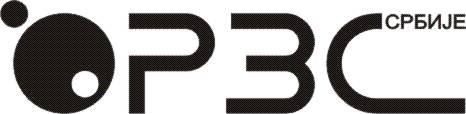 